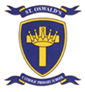 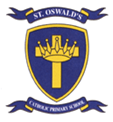 PARENT INTERVIEW ONLINE BOOKING SYSTEMWe are introducing a new online booking system for parent interviews. A letter was sent this week with a slip attached and we would like you to ensure that you return this to school so that we can update our system. We would also like to advise you that you do not need to download the Eduspot app as some parents have experienced difficulties with receiving text messages automatically if they have this on their phone. OOH LA LAWe have treated our children to a French breakfast this morning in school and they’ve enjoyed: croissants, baguette, jam, orange juice and chocolate milk. This was also to mark the European Day of Languages which was yesterday. We welcomed Deacon Paul and Susan to come and celebrate with us.MACMILLAN AFTERNOON TEAWe would like to thank you for your cake donations to our afternoon tea in aid of MacMillan and thank you for supporting us. Thank you to Mrs Knott, Mrs Harris and the Magpies’ for hosting this event for us. We’ll let you know how much you have raised for this fantastic charity next week. Have a look on Twitter and the website for photographs of this event.Y5 AND Y6 MATHS WORKSHOPThis will take place on Tuesday 1st October and will start at 6:30 p.m. It will be based around fractions and percentages and will give you some practical advice and support about how to help your child with their maths at home. There will be some refreshments. Children are welcome too but it’s not essential they attend.AUTHOR VISITSWe welcomed Monty Dog this week in EYFS and KS1, and you can order a book from school. The last day for orders is Monday. We’ve got another author visit coming up for Y3, Y4 and Y5 on Monday 7th October. Her name is Marie Basting.EAGLES’ CLASS MASSThis will take place on Monday 7th October at 2:30 p.m. in church. We would like to invite all families and friends and you may take your child home after the Mass directly from church, otherwise, we will return to school and dismiss at 3:30 as usual. A VISIT FROM CHRIS NASHWe welcomed Chris Nash from Discovery Education this week and he was very impressed with our computing provision. He visited some lessons with Mr Ode and saw our children at work. He liked how confident the children were and how they applied their ICT skills in different ways.